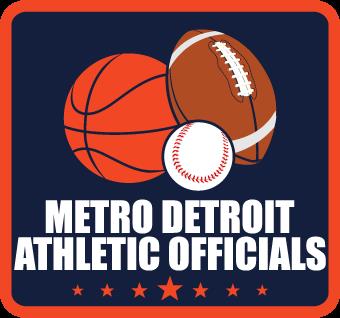 METRO DETROIT ATHLETIC OFFICIALS2023 - 2024 MEMBERSHIP APPLICATIONVision: Strengthen and grow our membership through learning and networking opportunities.

Mission: To operate as an “Approved Association” in adherence to the Michigan High School Athletic Association “Code for Athletic Officials” with the goal of educating, promoting, recruiting, and retaining officials for interscholastic contests in football, basketball, baseball and softball.DUES: $50.00 (Flat rate for one or more sports)Electronic payment is available!Send payment to mdaomike@gmail.com via Zelle, Google Pay and PayPal.For Venmo use @Mike-Schram-19Include your name, officials ID and your preferred email address.Checks can be mailed to:         		Metro Detroit Athletic Officials						    	11204 Hickory Grove Ct.							South Lyon, Michigan 48178SPORTS I WISH TO BE A MEMEBR IN GOOD STANDING WITH THE MDAO(Check all sports that apply)                           ___ Basketball      ___ Football   ____ Baseball ____ SoftballNAME: ___________________________________		MHSAA #: ________________ ADDRESS: _______________________________	           CITY: ____________________ZIP: ____________    BEST PHONE CONTACT: _______ - ______ -_________ A WORKING EMAIL ADDRESS IS REQUIRED FOR MEMBERSHIP (Print Clearly)E-Mail: __________________________________________       